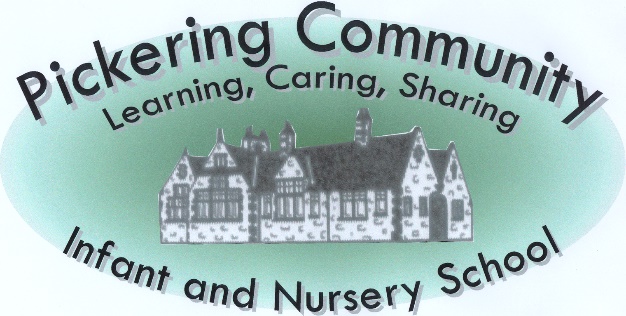 Pickering Community Infant and Nursery SchoolPolicy for special educational needs and disabilities (SEND)Agreed by governors:  December 2020Next Review:  Autumn 2022                           This policy is in line with the SEND Code of Practice 2014.Our Philosophy:The Governing Body and Staff at Pickering Community Infant and Nursery School are committed to offering an equal entitlement for all children through an inclusive curriculum to ensure the best possible progress for all our pupils, regardless of their needs, abilities and social economic backgrounds. We provide a supportive, positive learning environment and all our staff are committed to the principle of inclusion. The skill, experience and attitude of the class teacher is the key to effective learning for all children. This has even greater significance for SEND children who, more than most, need additional and different support in order that they can take full advantage of all that is on offer.Context SettingDue to the success of the split role across Pickering Community Infants and Nursery School and Pickering Community Junior School, the schools are appointed a new SENDco from January 2019. From 13th November two Interim SENDCos covered the maternity leave for Mrs. Sealy until her return at the start of November. Collaborative work between the two schools will continue to strengthen practice and support already in place for children with SEND.Aim of the PolicyTo promote the successful inclusion of pupils with special educational needs and disabilities at Pickering Community Infant and Nursery SchoolIn making provision for pupils with special educational needs our policy objectives are:To ensure that our duties, as set out in the SEND Code of Practice 2014 and the Equality Act 2010, are fully met to enable pupils with special educational needs to join in the normal activities of the school along with pupils who do not have special educational needs.To ensure that all pupils gain access to a broad and balanced curriculum and have an equal opportunity to receive an education that is appropriate to their needs.To identify and assess the pupils with special educational needs and disabilities (SEND) as early as possible.To use our resources as efficiently and equitably as possible when assessing and meeting the special educational needs and disabilities of our pupils.To provide a graduated approach in order to match educational provision to pupils’ needs.To develop a partnership with parent/carers in order that their knowledge, views and experience can assist us in assessing and providing for their children.To take into account the ascertainable wishes of the pupils concerned and, whenever possible, directly involve them in decision-making in order to provide more effectively for themTo ensure effective collaboration with Local Authority (LA) services, health services and social services in order to take effective action on behalf of pupils with special educational needs and disabilities.To ensure that all staff are aware of their responsibilities towards pupils with special educational needs and disabilities and are able to exercise them.To monitor our effectiveness in achieving the above objectives.Definition of Special Educational Needs (SEND)“A child or young person has SEND if they have a learning difficulty or disability which calls for special educational provision to be made for them. A child of compulsory school age or a young person has a learning difficulty or disability if they:Have  a  significantly greater difficulty in learning than the majority of others of the same age; orHave a disability which prevents or hinders them from making use of educational facilities of a kind generally provided for others of the same age in mainstream school or mainstream post- 16 institutions”. (SEND Code of Practice 2014)Definition of Disability“A physical or mental impairment which has a substantial and long-term effect on the ability to carry out normal day-to-day activities” (Equality Act of 2010)Admission PolicyThe school’s admission policy is in line with the LA admissions criteria which do not discriminate against pupils with special educational needs or disabilities.Facilities and EquipmentThe building has had some modifications made to it in order to accommodate the needs of children who have a degree of physical disability. There are ramps to facilitate access to the bottom playground and all of the steps are marked with yellow paint. There is a toilet/changing room/hygiene room available to physically disabled pupils. Recently, school organized for two disabled parking bays to be installed at the top of the town carpark; a rail with two levels was added to the steps from the top to the bottom playground; and two moveable ramps were added to two external doors to allow access for a child with a high level of physical need. Whilst these changes were made, the Physical Disabilities team assessed the facilities in more detail in order to review wheelchair access. They found that the building needed major modification. This would include a ramp to one classroom, decreasing the incline of the ramp from the street, widening three internal doors and two external doors and creating a disability toilet and shower room with hoists and equipment. These changes would not be made until we receive confirmation of a child requiring wheelchair accesses on roll.The SEND ProcessIn line with the SEND Code of Practice 2014, the school operates a four stage graduated approach:Assess: the class teacher and SENDCo to analyse a pupil’s needs before identifying a child as needing SEN support. Whenever a child is identified as having SEND needs, parents will be consulted and will form part of the assessment process. Plan: In collaboration with families, targets will be set and appropriate intervention and strategies planned.Do: ‘All teachers are teachers of children with SEND’ (Code of Practice - 2014 5.2)The class teacher will always remain responsible for the pupil and work with the pupil on a daily basis. As such, even where interventions or 1:1 teaching away from the class teacher are part of provision, the class teacher should still retain responsibility for the pupil.Review: the effectiveness of the support should be reviewed in line with the agreed date.Educational Health and Care Plan (EHCP)The majority of children and young people with SEND will have their needs met within the local mainstream school. However, where the school and family deem appropriate, an assessment will be completed collaboratively,the Educational Psychologist will observe and work with the child and, if in agreement, a request for an EHCP will be made. The LA will then conduct an assessment of need which takes 20 weeks from agreeing to continue with the plan. An EHCP will be prepared when the LA considers it necessary. If the needs of a child cannot be met, a consultation with a specialist setting will be requested alongside an annual review.Identification, Monitoring, AssessmentIdentification:Early Identification of SEND is imperative and the school makes every effort to identify these needs. Identification is achieved through any or combination of the following means:Contact with family who express concern over their child’s progressClassroom monitoring/assessment/observation by the class teacher and SENDcoPupil voice and feedback from family and other professionals working with the childUse of standardised tests taken throughout the schoolUse of National Curriculum testingUse of transition recordsOther assessments made by the class teacher/SENDCo/other professionalsAssessment and MonitoringThe school closely monitors the progress of all pupils, including those with special educational needs. The effectiveness of the provision for these pupils is evaluated by ensuring that they make good progress in relation to the personalised targets set. Progress will be reviewed at least termly by class teachers in collaboration with families, and where appropriate the SENDCo. The wants and needs of the pupil will also be ascertained through pupil voice.Monitoring and evaluating the progress of pupils with SEND is an integral part of our whole school system to monitor and evaluate achievement, teaching, behaviour and leadership and management. However, to ensure good life outcomes for this vulnerable group, additional, focused monitoring takes place. This includes:Monitoring and evaluating of interventions, including their value for moneyAnalysis of data examining the progress of different vulnerable groupsLearning walks and pupil interviews to evaluate the effectiveness of the strategies listed on provision mapsCompletion of statutory functions by the SENDCo related to	request an EHCP/supporting class teachers with termly SEND reviews with families.Work scrutiny with selected pupil groupsFocused monitoring by the SENDCo, SLT, LA advisers, SEND Governor.Providing additional support as necessary at points of transition for identified vulnerable children.Attendance and exclusions analysisFeedback from support agencies and OfstedLocal authority analysis of information and data about the schoolScreening tests from The Hub whilst will also be purchased and used by SENDco in schoolAdvise to parents for ways to apply for assessment for a specific need, such as, autism and dyslexia.Access to the CurriculumAll children in the school are given access to a broad and balanced curriculum. Children with SEND are fully integrated into the whole school. The school has adopted a number of strategies in order to ensure full and complete access:Quality First Teaching, including individual approaches relevant to needA personalised, tailored curriculum with well-pitched differentiated activitiesSpecific equipment and resources to allow accessIn class additional support *Withdrawn support *Specialist teaching ie support from outside agencies/specialist teachers and other professionals.(* - In class and withdrawn support is entirely dependent upon the child’s individual needs, taking into account classroom routines, availability of resources and support and the child’s right to a broad and balanced curriculum.)Quality assessment ensures teachers can determine the next steps for each pupil. Children with SEND may well need next steps to be broken down into smaller steps in order to meet individual needs. Where appropriate, the school currently uses PIVAT scales to measure small step progress for a child. The school will continue to do so until the point where there is a replacement offered to schools.Examples of whole school approaches to supporting children with SEND:All staff contribute to the completion of whole school provision maps and ensure that strategies are implemented to ensure quality first teaching for allRegular communication takes place between class/ subject teachers, TAs, SENDCo, parents and pupils to ensure good progressAll staff have appropriate access to up to date information about pupils with additional needs via the SEND Zip file.The SENDCo in association with colleagues from The Hub/external agencies offer advice on differentiation to all staffPupils are supported alongside their peers whenever possibleAll pupils are encouraged to join in extra-curricular activitiesAll students have individualised targetsProvision maps are available so that staff, pupils and parents know what reasonable adjustments are availableProvision for pupils with SEND is reflected throughout school self-evaluationThe complaints procedure is transparent and easily available to parentsSchool uses the local authority’s local offer to inform the school offer. This is published on the school website.Examples of Individualised approaches to supporting children with SEND:All children on the SEND register have an ‘All About Me’ (replacing the IPM – Individual Provision Map) which documents the tailored provision being provided to support a child. All About Me documents are written collaboratively between  families  and  the  class  teacher,  with  the  support  of  the  SENDCo  where required. At the heart of the All About Me profiles are pupil and family voice. Person-centered reviews will be held termly with families (or more regularly where required), considering acceptable meeting times. The parents and pupil (where appropriate) will be respectfully listened to and their views will inform personalised learning pathways.Additional interventions will be implemented as necessary and these interventions will be monitored and evaluated both before and after the intervention is completed.Additional help will be sought appropriately from EPs, Hub, ESWS, AS etc.Transition arrangements will be personalised to support additional needStaff training will reflect the needs of the current school communityParents will be given clear routes to access support, and be encouraged to bring a supporter to meetings if desiredThe school will follow the latest statutory guidance (CoP 2014)Personalised behavior plans, reward systems and risk assessmentsAccess ArrangementsIn line with the Equality Act 2010 to make 'reasonable adjustments', at Pickering Junior School, any child who has a barrier to accessing SATS will be assessed to see if they would qualify for Access Arrangements. These are adjustments for learners with significant additional needs and may take the form of additional time/access to a reader/access to test in quiet space/access to Braille paper etc. Any child with an Education Health Care Plan is automatically entitled to 25% additional time in SATS. InclusionAt Pickering Community Infant and Nursery School, we are fully committed to the principle of inclusion and the good practice which makes it possible. Our policy will enable pupils with SEND to be an integral part of our school community. Regardless of a child’s attainment, our emphasis will be upon including them, alongside the other children, in the full range of activities the school has to offer. This will be achieved by careful consideration of the needs of each child and by either modifying activities or providing support that will help the child to participate in them. Pupils will only be withdrawn from normal activities when:The child will benefit from some intensive individual work of a core subject (reading/writing/numeracy) or in the area of social, emotional development. It is clearly inappropriate, or medical advice indicates that it is unsafe for the child to participate and some alternative had to be arranged.Neither of the above will compromise the general principle that all children will be able to participate in a broad and balanced curriculum.The Role of the SENDCo The SENDCo’s responsibilities include:Overseeing the day to day operation of the school’s SEND policyCo-ordinating provision for children with special educational needs.Advising on the graduated approach to providing SEND supportLiaising with parents of pupils with SENDLiaising with other schools and other specialists teachers and agencies, educational psychologists, health and social care professional and independent or voluntary bodiesBeing a key point of contact with external agencies, especially the local authority and its support servicesLiaising with potential next providers of education to ensure a pupil and their parents are informed about options and a smooth transition is planned.Working with head teacher and school governors to ensure that the school meets its responsibilities under the Equality Act (2010) with regard to reasonable adjustment and access arrangementsEnsuring that the school keeps the records of all pupils with SEND up to date.Applying for Education, Health and Care PlansOverseeing interventions and review pre and post assessmentWorking with the children and class teachers on behavior management and Social, Emotional and Mental HealthKey contact for Children that are Looked AfterCommunication between school and the local authorityThe governing body evaluate the work of the school by:Appointing a SEND governor who is a champion for pupils with SENDMonitoring data with respect to vulnerable groupsChallenging the leadership through informed questioningUndertaking learning walks in school with a focus on SENDMeeting with parents and pupilsEnsuring there is appropriate continuing professional development taking place for all staff with regard to  SENDThe School’s Complaint ProceduresThe parent/carer of a child with SEND has the right to make a complaint about the provision made for their child at the school. The first point of contact will be the class teacher, then the SENDCo, who will try to deal with the complaint as efficiently and effectively as possible as outlined in the school’s complaints procedure. A copy of this is available on the school website.ProceduresThe Headteacher has the overall responsibility for the provision and progress of learners with SEND. Responsibility for coordination of Inclusion and SEND provision and Arrangements for coordinating Inclusion and SEND provision is as follows:SENDco – Mrs. Rebecca SealyGovernor with responsibility for SEND – Mrs ChallissAbbreviationsMeaningASAutism SupportCoPCode of Practice (2014)CoYPChild or Young PersonEHCPEducation and Health Care PlanEPEducational PsychologistESWSEducational Social Work ServiceSENDSpecial Educational Needs and/or DisabilitiesSENDCoSpecial Educational Needs and Disability CoordinatorSLTSenior Leadership TeamTATeaching Assistant